Information for the authors preparing an article to be published in JAEEE quarterlyJan Kowalski, 1*, Second Author,2, Third Author, 3, Fourth Author,41 University of Technology and Humanities, Faculty of Transport and Electrical Engineering, Malczewskiego 29, 26-600 Radom, Poland, author@mailserver.com2 University, Research and Development Unit, Company, ... , author@mailserver.com3 University, Research and Development Unit, Company, ... , author@mailserver.com4 University, Research and Development Unit, Company, ... , author@mailserver.comDOI: https://doi.org/xx.xxxxx/xxxxxxx.xxx (Filled in by the editorial staff)Abstract  Above instructions contain basic guidelines that help authors to prepare an article for publication in the Journal of Automation, Electronics and Electrical Engineering (JAEEE). Abstract containing maximum 200 words should be intelligible and summarize basic issues in the content of an article. An author should not use more than 200 words in an abstract, because it will be included to an on-line version of the journal and sent for the purposes of subscripting to international databases. The signs, such as special symbols, letters of Greek alphabet, styles of subscript and superscript, should not be included in content of an abstract. Abstract should not include footnotes. Before submitting an article, please acquaint yourself with the guidelines concerning publishing procedure on the journal’s website: www.jaeee.uniwersytetradom.pl.Key words  maximum five key words or phrases in alphabetical order, separated by commasIntroductionThe authors are asked to send articles within the scope of the subjects of this journal. Text of an article should be written in English, formatted using styles defined in this document in a final form, ready for publication. Please do not use empty lines to make spaces. Please do not edit headings and footers. They are edited and formatted by the journal’s editorial staff. All subsequent versions should be sent using the same identifier of an article.Please submit your article in .docx format (Microsoft Word 2010 or later) to jaeee@uthrad.pl. An article must have even number of pages: minimum 8 or more. We do not publish short articles. If Your article has more than 12 pages, contact us before submitting it.We reserve the right to make minor editorial corrections in the text of an article. Information about financial support or sponsorship must be included in the footnote on the first page. Remove this footnote when there is no financial support or sponsorship.CopyrightThe following documents must be attached while submitting an article: article application, publishing agreement. They can be downloaded from the website. All authors are obliged to sign above documents and send them to: jaeee@uthrad.pl.Sheet and text format We recommend to use this template to format an article. It has properly defined sheet dimensions, heading and footers etc. and styles. Among other, style defines type and font size and spaces between lines. Please do not change neither font size or spaces between lines to have more text on the limited number of pages. To underline text, please use italics instead of underlining. While editing text of an article, please pay attention to correct writing of indexes and markings. For example, frequent error is writing down letter „o” instead of number „0”Author’s name, affiliation and full address must be given under the title. In the event that there are many authors, please give affiliation and full address of every author and e-mail addresses.Tables and illustrations IllustrationsIn order to insert an illustration, put a cursor in an inserting point and use the option Insert | Picture | From a file or copy an image to Windows clipboard, and then click an image and select in sequence: Formatting | Layout | Text Wrapping | Wrapping style „In line with text”.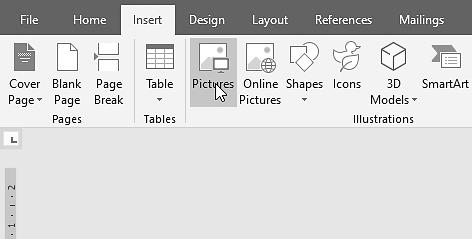 Fig. 1. Inserting an image (illustration)An illustration should be described in a caption of an illustration in short Fig. 1. and not in the content of an article Figure 1 or (Fig. 1).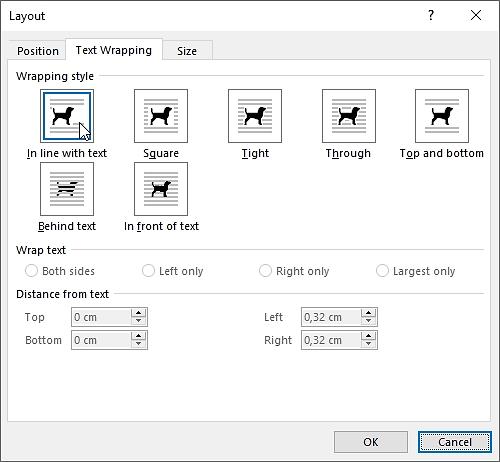 Fig. 2. Editing parameters of inserted image (illustration)The illustrations: figures, graphics, charts etc., (non-editable in Microsoft WORD – graphic files such as JPG, PNG, BMP) inserted centred in the content of an article should be legible and clear of the resolution of minimum 300dpi. Please do not use fonts of the size smaller than 8.Coloured illustrations are acceptable, but please make sure they are legible in the print of grayscale. The illustrations and tables should be numbered in accordance with order of quoting in the text, they can take up one or two columns. If an illustration is two columns wide, please insert it in a table and at the end of a given page (selecting option Tools table | Designing | Borders | No edges).TablesThe tables must include description at the top, aligned to the left side of a column. Please do not shorten references to the tables, correct version is table 1. Table 1. Recommended StylesPlease leave one empty paragraph before description of a table, and after that.Mathematical formulas To create and edit mathematical formulas in article, use Microsoft Equation Editor or MathType (www.mathtype.com) (Insert | Object | Create new | Equation Microsoft or MathType | Inline). 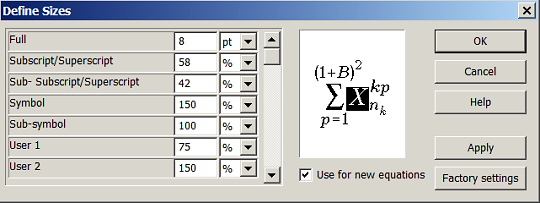 Style of fonts and symbols in equations and references to them in the text of the article: Regular. Every equation should take up one line. Subsequent numbers should be marked in brackets. All equations should be numbered (numbers should be aligned to right) and quoted (1) in the text.QuotationsVancouver System with endnotes: Bibliography – descriptions in accordance with order of quoting,References in the text – footnotes numbered one by one in this place of text, in which they were quoted for the first time.The quotations should be numbered one by one in the square brackets [1]. To quote many references, use form of writing [2], [3-4], [6-8], instead of [2], [3], [4], [6], [7], [8]. You must not use automatic endnotes in Microsoft Word, instead please write down the titles to the list at the end of an article using Style „References”.Provide full names and surnames of all authors, do not use "et al.", unless there are five authors or more. The articles that have not been published should be quoted only when they have DOI number assigned and should be defined as "to be published " [4]. The articles that were submitted for publication or accepted for publication, but were not assigned yet to a specific issue (volume) and do not have a DOI number, should not be quoted.ConclusionsSummary should include information about importance of an article and emphasize scientific contribution and differences towards other articles on a given subject. The expressions from an abstract should not be repeated in the summary.The conclusions is a text chapter – please do not use equations, charts, illustrations and quotations. Make sure that layout of the text of the whole article complies with recommendations on formatting described here!Annex AIf the content of an article requires annexes to be added, please describe them with letters A, B, C etc. and place them before chapter (section) „Bibliography”.Before the bibliography, the title and abstract of the article and the keywords should be written in Polish, following the example below.Tytuł ArtykułuStreszczenie, zawierające maksymalnie 200 słów, powinno być zrozumiałe i podsumowywać podstawowe zagadnienia zamieszczone w treści artykułu. Nie należy używać więcej niż 200 słów w streszczeniu, ponieważ zostanie ono włączone do wersji on-line czasopisma i przesłane w celu indeksowania do międzynarodowych baz danych. Znaki, takie jak specjalne symbole, litery alfabetu greckiego, style indeksu dolnego i górnego, nie powinny być zawarte w treści streszczenia. W streszczeniu nie należy umieszczać odnośników.Słowa kluczowe: maksymalnie pięć słów kluczowych lub wyrażeń ułożonych alfabetycznie, oddzielonych przecinkamiBibliographyBeyer E. (2013) Laser Technology. Institute of Surface and Manufacturing Technology, IWS DresdenShen H., Wang H., Hu J., Yao ZQ. (2015) “The Process Planning in Laser Thermal Adjustment of Three Cut-Outs Actuators. International Journal of Precision Engineering and Manufacturing. Vol 16, Issue 12, pp 2475-248, doi: 10.1007/ s12541-015-0318-4Zaleski K., Skoczylas A. (2014) “Studies on selected properties of surface layer of C45 steel objects after laser cutting and milling”. Advances in Science and Technology Research Journal (ASTRJ). Vol 8, Issue 23. pp 26–32, doi: 10.12913/22998624.1120311Wolter G. (2017) “Safety in railway traffic (Periodical style -Accepted for publication, but the doi number has been assigned)”. IEEE Transactions on Antennas and Propagation, doi: 10.4312/ieee. 1957.7254, to be publishedGabzdyl J. (2015) ”Nanosecond pulsed fiber lasers advance in metal cutting”. Laser Focus Word. Vol. 51, Issue 10. pp 49-52, Petring D. (2005) ”Laser cutting welding with one tool”. [W:] The FabricatorYou must give 15-20 literature references from major publishing houses and journals.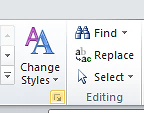 Click here to display Style window – making it easier to select and apply styles of JAEEE templates. To adjust style to paragraph, click any place of paragraph text, 
then click appropriate style in Style window.ItemStyleTitle of an article TitleAuthor’s Name and Surname AuthorsAuthor’s AddressAffiliationAbstract AbstractKey words Index TermsIntroductionIntroductionTitles of chapters Heading 1Titles of subchaptersHeading 2TextTextFootnote Footnote textEnumerationNumbered listDescription of a Figure Figure CaptionTable Title Table TitleEquationEquationBibliography Chapter’s Title References HeadBibliographyReferences(1)